В  Отделе МВД России по Усть-Катавскому городскому округу возбуждено уголовное дело В Отдел МВД России по Усть-Катавскому городскому округу обратилась местная жительница, 1991 года рождения. Женщина рассказала, что неустановленное лицо, путем обмана и злоупотребления доверием похитило денежные средства в сумме 25000 рублей. Она рассказала, что была подписана в «Instagram» на блоггера Игоря Мороз.  Данный блоггер объявил на своей странице о розыгрыше автомобиля. Для того, что бы, принять участие в данном розыгрыше, необходимо, перейти по ссылке в «Telegram» на канал его друга «Никита/WORKHARD». Где этот блоггер рассказывал, что он оставит денежные ставки на спортивных тотализаторах и увеличивает сумму первоначального депозита в два раза, и предлагал увеличить доход подписчикам тем же способом, преумножая их первоначальные ставки через игровые букмекерские конторы. Женщина через интернет сайт «Instagram» перешла по ссылке в «Telegram» на интернет группу «Никита/WORKHARD». Через «Telegram» написала ему сообщение, данный блоггер ответил, что для перевода денежных средств ей необходимо зарегистрироваться на сайте 1wxrn.xyz,указать свою настоящую электронную почту, ввести промокод IGOREVICH. Зарегистрировавшись и через «Сбербанк ОНЛАЙН» сделала перевод денежных средств со своей банковской карты в сумме 25000 рублей, на зарегистрированный личный кабинет в профиле на сайте  1 WIN. После чего блоггер написал сообщение в «Telegram», чтобы она через свой профиль на сайте 1 WIN перевела на прописанный им ID адрес 2425085 деньги в сумме 25000 рублей со своего личного кабинета на сайте 1 WIN. Через несколько дней, когда не последовало никакого результата, женщина вновь связалась на сайте «Telegram» с «Никита/WORKHARD», на что он ответил, что ее ставка не прошла, и указанную сумму она проиграла, объяснив, что он предупреждал о риске и в случае проигрыша, деньги не возвращаются. Ставки это риск!По данному факту  возбуждено уголовное дело по признакам преступления, предусмотренного частью 2 ст.159  Уголовного кодекса Российской Федерации.Санкция данной части статьи предусматривает максимальное наказание в виде лишения свободы на срок до пяти лет.В настоящее время стражи порядка проводят необходимый комплекс мероприятий, направленный на раскрытие данного преступления. Сотрудники полиции призывают граждан быть более бдительными. Для того чтобы не стать жертвой мошенников, необходимо соблюдать несложные меры предосторожности. На данный момент в сети большое количество сайтов, которые предлагают вложиться и заработать большие деньги или выиграть стоящий приз. Это обман! Сотрудники полиции в очередной раз напоминают, предостерегают НЕ ДАЙТЕ СЕБЯ ОБМАНУТЬ!!! 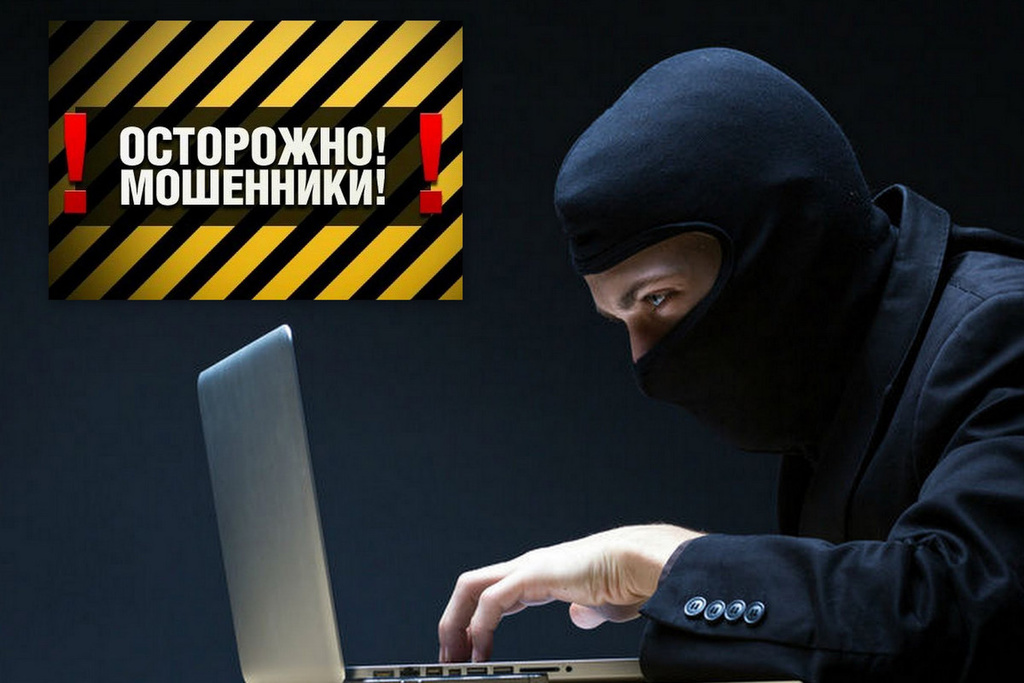 